Про затвердження Програми боротьби з карантинними рослинами на території Гірської сільської ради на 2021-2025 роки в новій редакційЗ метою проведення комплексу заходів по виявленню, локалізації та ліквідації вогнищ амброзії полинолистої та борщівника Сосновського на території Гірської сільської ради покращення благоустрою, санітарного стану території Гірської сільської ради у відповідності ст. 26 Закону України «Про місцеве самоврядування в Україні», Гірська сільська радаВИРІШИЛА:1. Затвердити Програму боротьби з карантинними рослинами на території Гірської сільської територіальної громади на 2021-2025 роки, що додається у новій редакції.2. Контроль за виконанням Програми покласти на постійні комісії Гірської сільської ради.3. Секретарю Гірської сільської ради забезпечити оприлюднення даного рішення на офіційному сайті Гірської сільської радис. Горавід _______________ 2021 року№ _______________-VІІІСільський голова                                                                 Р.М.ДмитрівП Р О Г Р А М Аборотьби з карантинними рослинами на території Гірської сільської територіальної громади на 2021-2025 роки1. Загальні положенняПрограма боротьби з карантинними рослинами на території Гірської сільської територіальної громади (далі – Програма) розроблена у відповідності до статті 50 Конституції  України,  Законів  України  «Про карантин  рослин» від 30.06.1993 року № 3348-XII, «Про  благоустрій  населених  пунктів»  від  06.09.2005 року  № 2807-ІV, «Про захист рослин» від 14.10.1998 № 180-XIV, «Про охорону земель» від 19.06.2003  № 962-ІV,  «Про  місцеве  самоврядування  в  Україні» від 21.05.1997 року № 280/97-вр, «Про забезпечення санітарного та епідемічного добробуту», наказів Мінрегіонбуду України від 10.04.2006 № 105 «Про затвердження Правил утримання зелених насаджень у населених пунктах України», Мінагрополітики України від 27.01.2005 № 40 «Про затвердження Інструкції з виявлення, локалізації та ліквідації вогнищ карантинних бур’янів.Необхідність розробки Програми викликана відсутністю комплексної системи боротьби з карантинними рослинами, насамперед амброзією полинолистою, яка набула значного поширення на території Гірської сільської ради і негативно впливає на довкілля.Програма спрямована на розв’язання проблеми поширення карантинних рослин, зокрема, амброзії полинолистої та борщівника Сосновського, залучення до цього суб’єктів господарювання, підприємств та установ усіх форм власності та мешканців Гірської сільської територіальної громади.2. Склад проблеми та обґрунтування необхідності її розв’язання шляхом розроблення і виконання ПрограмиКарантинні рослини – це особливо шкідливі адвентивні види, яких немає на території країни або вони наявні обмежено і чисельність яких регулюється спеціальними заходами.Обмежено-поширеними є амброзія полинолиста (Ambrosia artemisiifolia), гірчак рожевий (повзучий) (Acroptilon repens), борщівник Сосновського (H. sosnowskyi Manden), ценхрус якірцевий (малоквітковий) (Cenchrus pauciflorus), паслін колючий (Solanum rostratum), сорго алепське (гумай) (Sorghum  halepense) та 15 видів повитиць (Cuscuta sp.sp.), з яких найвідомішими та поширенішими є повитиця польова (Cuscuta campestris) і Лемана (C.Lehmanniana).Найчастіше серед рослин-алергенів у фітоценозах населених пунктів трапляються амброзія полинолиста (Ambrosia artemisiifolia), лутига татарська (Atriplex tatarica), чорнощир нетреболистий (Iva xanthiifolia), борщівник Сосновського (H. sosnowskyi Manden). Загальна маса амброзії полинолистої в структурі забур’яненості складає понад 20%. Кількість пилку в атмосферному повітрі населених пунктів значно перевищує аналогічні показники в Європейських країнах.Амброзія полинолиста як адвентивний вид, при відсутності стримуючих факторів (хвороб та шкідників) швидко розповсюджується, перемагаючи в конкуренції з місцевими видами завойовує нові території.Причиною швидкого поширення амброзії полинолистої у населених пунктах є те, що цей вид має ряд біологічних особливостей, до яких належать:висока насіннєва продуктивність (80-100 тис. штук з однієї рослини);насіння молочної та воскової стиглості здатне дозрівати і давати повноцінні сходи, зберігаючи життєздатність протягом 40 років, чим утворюється значний за обсягом запас насіння у ґрунті;рослина має потужну кореневу систему, що проникає вглиб до 4 м;рослині властива висока регенераційна здатність, після скошування амброзія здатна давати від кореневих частин нові паростки, які утворюють суцвіття і формують життєздатне насіння;рослина здатна добре витримувати (до 2 тижнів) підтоплення, утворюючи при цьому додаткове коріння.Розвиваючи велику надземну вегетативну масу, амброзія полинолиста здатна пригнічувати і витісняти як культурні рослини, так і бур'яни.При великому забур’яненні надмірно висушуються й виснажуються ґрунти. Дослідження показують, що на утворення однієї тони сухої речовини, амброзія полинолиста виносить з ґрунту 15,5 кг азоту, 1,5 кг фосфору, а також близько 950 тон води.Амброзія полинолиста засмічує вулиці та подвір’я, узбіччя доріг, залізничні насипи, береги водойм, пустирі, створює неестетичний, занедбаний вигляд територій парків, скверів та інших зелених зон населених пунктів.Крім шкідливого впливу на культурні рослини, негативно впливає на здоров’я людини. Пилок рослин з роду амброзія є сильним алергеном і викликає алергічні захворювання (бронхіальна астма, алергічний риніт, атопічний дерматит, контактні дерматити). У фазі цвітіння амброзія виділяє велику кількість сапоніну, що викликає алергію у багатьох людей. У пилку містяться особливі білки - антигени Є і К, які проникають через слизову оболонку верхніх дихальних шляхів людини. При попаданні пилкового зерна на слизову оболонку, білки надходять у кров і лімфу. В результаті розвивається нежить, сльозотеча, задишка, відчувається головний біль, підвищується температура, проявляються напади бронхіальної астми і втрачається працездатність. Амброзія виділяє ефірні масла (камфора, борнеол, пенен, гераніол, терпін та ін.), що викликають головний біль.Алергени містяться також в насінні і листі амброзії. Вони можуть викликати у людей дерматити.При знаходженні в осередку поширення амброзії, в тому числі при виконанні робіт із знищення карантинних рослин, необхідно захистити відкриті ділянки шкіри, очі, верхні дихальні шляхи. Необхідно вдягати щільний одяг з довгими рукавами і штанинами, захисні рукавиці. Не зайвою буде і зволожена ватно-марлева пов’язка. Після роботи необхідно вмитися чистою водою, прополоскати рот, горло, ніс, ретельно вимити руки з милом, прийняти душ.Лікування алергії, спричиненої пилком амброзії, тривале і не завжди успішне. ст. 50 Конституції України гарантує «право на безпечне для життя і здоров'я довкілля». Тому для реалізації конституційного права громадян необхідно прийняти і втілити в життя документ, який буде організовувати роботи, котрі забезпечать це право.3. Методи ліквідації карантинних рослинВраховуючи біологічні особливості амброзії та умови населеного пункту, для ефективної боротьби необхідно запровадити на території сільської ради окреме і комплексне застосування механічного, хімічного та фітоценотичного методів.Метод «виривання з коренем» - виривання амброзії з коренем починаючи з початку вегетації до початку формування насіння (приблизно першої декади серпня.) З метою зменшення травмування, за 2-3 тижні до виривання потрібно скосити траву на території де планується виривання амброзії.Метод косіня - дворазове скошування рослин амброзії з метою зменшення кількості пилку безпосередньо перед цвітінням з середини липня до початку формування насіння (приблизно в перші декаді серпня). Косіння в більш пізній період допускається лише за умови утилізації скошеної трави з насінням амброзії полинолистої.«Метод збору урожаю» - косіння з утилізацією скошеного разом з насінням після закінчення цвітіння (в кінці вересня – жовтні) місяці. Даний метод основний на тому, що амброзія однолітня рослина, тому внаслідок збору і ліквідації насіння, вона може відновлюватись лише за рахунок насіння минулих років, але кількість старого насіння, котре проростає з кожним наступним роком суттєво зменшується.Хімічний метод – застосування для обприскування рослин амброзії на засмічених ділянках безпечних засобів, які пригнічують ріст та розвиток амброзії або гербіцидів відповідно до Переліку пестицидів і агрохімікатів, дозволених до використання в Україні. Хімічний метод потрібно застосовувати до зав’язування насіння. Знищення рослини після появи насіння втрачає сенс. Потенційна небезпека гербіцидів, їх накопичення та забруднення довкілля викликає необхідність пошуку нових безпечних для навколишнього середовища та здоров’я людини засобів боротьби з амброзією«Метод провокації» - розпушений ґрунт – ідеальне середовище для проростання насіння амброзії. Тому для провокації проростання максимальної кількості насіння амброзії полинолистої проводять лущення, або культивацію верхнього шару ґрунту. Після проростання амброзії культивацію повторюють доти, доки амброзія перестане проростати. Замість повторної обробки ґрунту можна кілька разів використати хімічний метод.Фітоценотичний метод – після «методу провокації» висівання на цих ділянках багаторічних злаково-бобових травосумішей або газонних трав чи розстиланням газонних рулонів.Штучне створення зарослей багаторічних трав сприяє пригніченню росту амброзії полинолистої. Добре себе зарекомендувало застосування суміші багаторічних злакових трав з бобовими, які розростаючись на другий-третій рік, практично повністю витісняють амброзію полинолисту з території.	У зв’язку з тим, що багаторічні трави повільно ростуть в перший період вегетації, найбільш ефективним є поєднання попередньої обробки ґрунту для знищення вегетуючої амброзії з наступним посівом багаторічних трав і травосумішей в оброблений ґрунт.Фітоценотичний метод буде значно ефективнішим, якщо в перші два-три роки розростання трав поєднати його з методом вириванням з коренем, або методом збору урожаю.Підбір трав для посіву проводиться з урахуванням умов вирощування.Для ефективної боротьби з карантинними рослинами необхідно не тільки комплексне застосування механічного, хімічного і фітоценотичного методів, а й підвищення відповідальності за неналежне утримання земельних ділянок їх власників та орендарів, прилеглої території – суб’єктів господарювання. Очищення власних земельних ділянок та прилеглих територій сприяє зменшенню площі розповсюдження карантинних рослин і зниження їх негативного впливу на довкілля.Насіння амброзії полинолистої досить велике до 3-4 мм в діаметрі. Воно не поширюється вітром на великі відстані. Насіння може в великих кількостях поширюватись на великі відстані з дощовою та талою водою, насінням соняшнику та злаків. Тому одина з ефективних стратегій ліквідації амброзії полинолистої заключається в створенні на великих заражених територіях локальних «територій без амброзії». На цих територіях має бути максимально знищена амброзія і з кожним роком ця територія має розширюватись за  рахунок прилеглих до неї територій. Цим можна максимально утруднити попадання нового насіння на вже очищені території.4. Мета ПрограмиМета Програми полягає у проведенні комплексу заходів по виявленню, локалізації та ліквідації вогнищ амброзії полинолистої та борщівника Сосновського на території Гірської сільської ради, зменшенні кількості випадків алергічних проявів від амброзії серед населення та профілактика опіків 1—3 ступенів внаслідок контакту з борщівником Сосновського, підвищенні ефективності виробництва сільськогосподарської продукції, посиленні уваги широких верств населення та громадськості до існуючої проблеми шляхом популяризації знань та роз’яснень щодо шкідливості      бур’яну-алергену, приведенні в належний фітосанітарний, екологічний та естетичний стан території області, забезпеченні контролю за виконанням та проведенням заходів проти карантинного бур’яну підприємствами, установами, організаціями незалежно від форм власності, посадовими особами та громадянами.Створення саме системи обмеження поширення амброзії в майбутньому ґрунтується на тому, що насіння амброзії здатне проростати впродовж 40 років  і одна рослина може дати до 100000 насінин. Знищення амброзії дуже затратна справа, тому не можна допустити повернення амброзії на очищені території.5. Основні завдання ПрограмиСтворення системи дій і взаємодії між органами влади, підприємствами всіх форм власності, громадськими організаціями і громадянами по ліквідації амброзії та інших карантинних рослин.Забезпечення виконання та проведення заходів проти карантинних рослин підприємствами, установами, організаціями, закладами незалежно від форми власності та домогосподарствами і власниками та орендарями земельних ділянок.Виконання КП «Горянин» та «Мартусівка» заходів щодо локалізації та ліквідації карантинних рослин в місцях їх розповсюдження із комплексним застосуванням механічного, фітоценотичного та хімічного методів.Оснащення КП «Горянин» та «Мартусівка» необхідною кількістю спецтехніки, обладнання і персоналу для забезпечення ефективної боротьби з карантинними рослинами.Привернення уваги населення та громадськості Гірської сільської територіальної громади до проблеми, пов’язаної із зараженням земель карантинними рослинами. Ознайомлення населення с. Гора, Мартусівка, Ревне та Затишне з карантинними рослинами та методами боротьби з ними.З метою забезпечення збалансованих та комплексних заходів боротьби з амброзією полинолистою в найближчі роки пріоритетне значення має надаватись створенню електронної карти поширення амброзії і організація системи її щорічного оновлення.Створення системи невідворотності покарання за невжиття заходів для знищення амброзії полинолистої.6. Перелік заходів ПрограмиПерелік заходів Програми наведений у додатку.7. Фінансове забезпечення ПрограмиДжерелами фінансування заходів Програми є: сільський бюджет, кошти підприємств, установ та організацій, а також інші джерела, не заборонені законодавством.8. Очікувані результати виконання ПрограмиРеалізація Програми дасть можливість:- створення системи контролю за станом розповсюдження амброзії полинолистої;- зменшити площі зараження карантинними рослинами, в тому числі амброзією полинолистою;- створити штучні фітоценози із багаторічних трав у вогнищах амброзії полинолистої, що зменшить вплив амброзії на людину як алергену та покращить фітосанітарний, естетичний стан території;- зменшити кількість випадків алергічних проявів від амброзії полинолистої серед населення;- протидіяти розвитку процесів деградації земель та погіршення якості угідь, а також зберегти території у природному чи близькому до природного стані.Додаток №1до «Програми боротьбиз карантинними рослинами на території Гірської сільської територіальної громади на 2021-2025 роки»Заходиз виконання Програми боротьби з карантинними рослинами на території Гірської сільської територіальної громади на 2021-2025 рокиДодаток №2до «Програми боротьбиз карантинними рослинами на території Гірської сільської територіальної громади на 2021-2025 роки»Кошторисна виконання заходів по ліквідації та локалізації амброзії полинолистої щорічно на протязі 2021-2025 роківКалькуляція обробки площ засмічених амброзією полинолистою механічним методом у населених пунктах (тримером)Система комплексного контролювання амброзії полинолистої, як і інших бур'янів на необроблюваних землях повинна проводитися з врахуванням їх функціонального призначення і використання та повинна бути екологічно безпечною. Вибір способів знищення амброзії крім функціональногопризначення території і санітарно-гігієнічних вимог до них, визначається розмірами ділянки і доцільністю використання на ньому техніки. На землях з високими і дуже високими санітарно-гігієнічними вимогами (землі навколо житлової забудови, громадських будівель, тваринницьких ферм, парки, стадіони, спортивні площадки, промислові території і інші) виключене застосування гербіцидів. Тут амброзія знищується шляхом виполювання, ручного видалення або скошування. Скошування проводиться садовим бензиновим тримером. Скошувати слід по можливості нижче тому, що при високому зрізі амброзія на уцілілій частині стебла здатна сформувати бічні гілки, на яких утворюються генеративні органи. Чим пізніше проведена ця робота, тим менша ймовірність утворення на рослинах бічних гілок. Але надто пізнє, після бутонізації, скошування не бажане тому, що в цей час амброзія може утворити пилок – причину алергійних захворювань і навіть утворити стигле насіння. Операції по механічному знищенню амброзії протягом вегетаційного періоду звичайно доводиться повторювати кілька разів. Калькуляція витрат на роботи по знищенню амброзії полинолистої механічним методом розраховувується, виходячи з викошування комбінованих площ тримером (Додаток 2.1).(Додаток 2.1)Додаток 2.2 Пропозиції витрат на ліквідацію вогнищ амброзії полинолистої з сільськогобюджету шляхом створення штучних фітоценозівГІРСЬКА СІЛЬСЬКА РАДАБОРИСПІЛЬСЬКИЙ РАЙОНКИЇВСЬКА ОБЛАСТЬР І Ш Е Н Н ЯЗаходиТермін виконанняВідповідальні виконавці1231. Забезпечення виконання та проведення заходів проти карантиннихрослин підприємствами, установами, організаціями та закладами незалежно від форми власності1. Забезпечення виконання та проведення заходів проти карантиннихрослин підприємствами, установами, організаціями та закладами незалежно від форми власності1. Забезпечення виконання та проведення заходів проти карантиннихрослин підприємствами, установами, організаціями та закладами незалежно від форми власностіСтворення постійно діючої робочої групи по координації проведення робіт зі знищення карантинних рослин2021 рікВиконавчий комітетЗабезпечення організації проведення обстежень з метою створення та оновлення карт розповсюдження карантинних рослин з визначення їх площЩороку, травень-червеньНачальник Управління ЖКГ та КБ Гірської сільської ради, ініціативні жителі, волонтери.Забезпечення організації проведення робіт щодо локалізації і ліквідаціїкарантинних рослин у межах закріплених територій та у приватному секторіЩороку, травень-жовтеньВиконавчийкомітет, начальник Управління ЖКГ та КБ Гірської сільської ради, депутати на своїхокругах.Залучення (до початку цвітіння амброзії) населення для проведення робіт зі знищення карантинних рослин та в разі не виконання робіт по знищенню карантинних рослин на своїх ділянках/садибах оголосити усне попередження, в разі повторного невиконання накладення штрафних санкцій порушникамЩороку, травень-жовтеньВиконавчий комітет,  начальник Управління ЖКГ та КБ Гірської сільської ради, депутати на своїхокругах.Направлення повідомлень в письмовій форміпідприємствам, організаціям, установам та закладам про необхідність очищення відкарантинних рослин відведених, закріплених таприлеглих територійЩороку,квітень-травеньВиконавчий комітет,начальник Управління ЖКГ та КБ Гірської сільської радиПроведення робіт зі знищення карантинних рослин у межах відведених, закріплених та на прилеглих територіях (увипадку відсутності можливості проведення робіт власними силами, укладеннядоговорів на виконання робіт із спеціалізованимипідприємствами)Щороку, травень-жовтеньКерівники підприємств, організацій, установ,закладівУзагальнення інформації, яка отримана від підприємств, установ, організацій тазакладів про проведену роботу зі знищення карантиннихрослин у межах відведених, закріплених та на прилеглихтериторіяхЩороку, жовтеньВиконавчий комітетСтворення мобільної групи для виявлення порушень фіто-санітарного стану на території населеного пункту,затвердження графіку рейдів- перевірок по знищеннюкарантинних рослинблагоустрою (із включенням представників громадськості)Щороку,квітень-травеньНачальник Управління ЖКГ та КБ Гірської сільської ради, Виконавчий комітет, робоча група покоординації проведення робіт зі знищеннякарантинних рослинПроведення рейдів-перевірок по знищенню карантиннихрослинЩороку, травень - жовтеньНачальник Управління ЖКГ та КБ Гірської сільської ради, депутати на своїхокругах.Створення штучних фітоценозів на земляхкомунальної власностіПочаток польових робіт - жовтеньНачальник Управління ЖКГ та КБ Гірської сільської радиОрганізація проведення досліджень якісного стануфітоценозів, створених після посіву багаторічних трав з метою пригнічення амброзіїВересеньнаступного після посіву рокуВиконавчий комітетПошук нових безпечних для навколишнього середовища та здоров’я людини хімічнихзасобів боротьби з амброзією та випробування їхньої дії домасового використанняПостійноРобоча група покоординації проведення робіт зі знищеннякарантинних рослин, начальник Управління ЖКГ та КБ Гірської сільської ради2. Виконання Управлінням ЖКГ та КБ Гірської сільської ради заходів щодо локалізації та ліквідації карантинних рослин в місцях їх розповсюдження із комплексним застосуванням методів боротьби з ними2. Виконання Управлінням ЖКГ та КБ Гірської сільської ради заходів щодо локалізації та ліквідації карантинних рослин в місцях їх розповсюдження із комплексним застосуванням методів боротьби з ними2. Виконання Управлінням ЖКГ та КБ Гірської сільської ради заходів щодо локалізації та ліквідації карантинних рослин в місцях їх розповсюдження із комплексним застосуванням методів боротьби з нимиЗабезпечення організації проведення обстеженьзакріплених територій з метою виявлення розповсюдженнякарантинних рослин з визначенням їх площ та методів боротьбиЩороку, травень-червеньНачальник Управління ЖКГ та КБ Гірської сільської ради, депутати на своїх округах,ініціативні жителі, волонтери.За пропозиціями Управління ЖКГ та КБ Гірської сільської ради підготовка відповідних документів на фінансування робіт завизначеними методамиЩороку,до затвердження бюджету Гірської сільської радиВиконавчий комітетЗабезпечення організації проведення робіт щодоліквідації карантинних рослин на закріплених територіях:І-ше скошуванняІІ-ге скошуваннякосіння з утилізацією скошеногоЗабезпечення організації проведення робіт щодоліквідації карантинних рослин на закріплених територіях:І-ше скошуванняІІ-ге скошуваннякосіння з утилізацією скошеногоЩороку:травень-червень             липень - початок      серпнядруга декадасерпня-жовтеньНачальник Управління ЖКГ та КБ Гірської сільської радиНачальник Управління ЖКГ та КБ Гірської сільської радиПоновлення порушених діляноку місцях проведення земляних робіт при будівництві, ремонті, реконструкції комунікацій посівом газонних трав (травосумішей)Поновлення порушених діляноку місцях проведення земляних робіт при будівництві, ремонті, реконструкції комунікацій посівом газонних трав (травосумішей)ПостійноНачальник Управління ЖКГ та КБ Гірської сільської ради, Виконавчий комітет,спеціаліст – інспектор з благоустрою Гірської сільської радиНачальник Управління ЖКГ та КБ Гірської сільської ради, Виконавчий комітет,спеціаліст – інспектор з благоустрою Гірської сільської радиОбробка засобами боротьби з амброзією безпечними для навколишнього середовища та здоров’я людиниОбробка засобами боротьби з амброзією безпечними для навколишнього середовища та здоров’я людиниЩорокуНачальник Управління ЖКГ та КБ Гірської сільської радиНачальник Управління ЖКГ та КБ Гірської сільської радиПосів, підсів конюшини білоїПосів, підсів конюшини білоїЩорокуНачальник Управління ЖКГ та КБ Гірської сільської радиНачальник Управління ЖКГ та КБ Гірської сільської ради3. Оснащення Управління ЖКГ та КБ Гірської сільської ради необхідною кількістю спецтехніки та обладнання, персоналу для забезпечення ефективної боротьби з карантинними рослинами3. Оснащення Управління ЖКГ та КБ Гірської сільської ради необхідною кількістю спецтехніки та обладнання, персоналу для забезпечення ефективної боротьби з карантинними рослинами3. Оснащення Управління ЖКГ та КБ Гірської сільської ради необхідною кількістю спецтехніки та обладнання, персоналу для забезпечення ефективної боротьби з карантинними рослинами3. Оснащення Управління ЖКГ та КБ Гірської сільської ради необхідною кількістю спецтехніки та обладнання, персоналу для забезпечення ефективної боротьби з карантинними рослинами3. Оснащення Управління ЖКГ та КБ Гірської сільської ради необхідною кількістю спецтехніки та обладнання, персоналу для забезпечення ефективної боротьби з карантинними рослинамиПридбання техніки дляпередпосівної підготовки ґрунтуПо необхідностіПо необхідностіНачальник Управління ЖКГ та КБ Гірської сільської радиНачальник Управління ЖКГ та КБ Гірської сільської радиПридбання обладнаннядля посіву травПо необхідностіПо необхідностіНачальник Управління ЖКГ та КБ Гірської сільської радиНачальник Управління ЖКГ та КБ Гірської сільської радиПридбання оприскувачівПо необхідностіПо необхідностіНачальник Управління ЖКГ та КБ Гірської сільської радиНачальник Управління ЖКГ та КБ Гірської сільської ради4. Привернення уваги населення та громадськості с. Гора до проблеми, пов’язаної  із зараженням земель карантинними рослинами4. Привернення уваги населення та громадськості с. Гора до проблеми, пов’язаної  із зараженням земель карантинними рослинами4. Привернення уваги населення та громадськості с. Гора до проблеми, пов’язаної  із зараженням земель карантинними рослинами4. Привернення уваги населення та громадськості с. Гора до проблеми, пов’язаної  із зараженням земель карантинними рослинами4. Привернення уваги населення та громадськості с. Гора до проблеми, пов’язаної  із зараженням земель карантинними рослинамиІнформаційні кампанії(листівки на дошках оголошень та інформаційних ресурсах Ради) для широкої пропаганди серед населення і суб’єктівгосподарювання важливості проведення заходів по знищенню карантинних рослинІнформаційні кампанії(листівки на дошках оголошень та інформаційних ресурсах Ради) для широкої пропаганди серед населення і суб’єктівгосподарювання важливості проведення заходів по знищенню карантинних рослинЩороку,квітень-жовтеньСільська рада, ініціативні жителі, волонтери,Начальник Управління ЖКГ та КБ Гірської сільської радиСільська рада, ініціативні жителі, волонтери,Начальник Управління ЖКГ та КБ Гірської сільської радиСистематичне висвітлення на дошках оголошень та на інформаційних ресурсах Ради виконання заходів щодо боротьби з карантинними рослинами та своєчасне попередження населення про формування небезпечноїаероалергенної обстановки в населених пунктахСистематичне висвітлення на дошках оголошень та на інформаційних ресурсах Ради виконання заходів щодо боротьби з карантинними рослинами та своєчасне попередження населення про формування небезпечноїаероалергенної обстановки в населених пунктахЩороку, квітень- жовтеньЩороку, квітень- жовтеньСільська рада, ініціативні жителі, волонтери,Виконавчий комітет,Начальник Управління ЖКГ та КБ Гірської сільської ради5. Ознайомлення з карантинними рослинами та методами боротьби з ними у навчальних закладах населених пунктів ради5. Ознайомлення з карантинними рослинами та методами боротьби з ними у навчальних закладах населених пунктів ради5. Ознайомлення з карантинними рослинами та методами боротьби з ними у навчальних закладах населених пунктів ради5. Ознайомлення з карантинними рослинами та методами боротьби з ними у навчальних закладах населених пунктів ради5. Ознайомлення з карантинними рослинами та методами боротьби з ними у навчальних закладах населених пунктів радиЗапровадження просвітницьких проектів у навчальних закладах про шкоду карантинних рослин для здоров'я людей та прозаходи з їх ліквідаціїЗапровадження просвітницьких проектів у навчальних закладах про шкоду карантинних рослин для здоров'я людей та прозаходи з їх ліквідаціїЩорокуЩорокуВиконавчий комітет,Начальник Управління ЖКГ та КБ Гірської сільської ради1.Назва карантинного бур’яну1.Назва карантинного бур’яну- амброзія полинолиста2.Виявленакарантинна-	гаплощаЗона	підфітосанітарним-	гаконтролем3.На обстеження(пальне):3.На обстеження(пальне):грн.4. Перше скошування (пальне):4. Перше скошування (пальне):грн.5.Друге скошування (пальне):5.Друге скошування (пальне):грн.6.Запобіжні заходи (пальне):6.Запобіжні заходи (пальне):грн.7. Оплата праці, послуг7. Оплата праці, послуггрн.ВСЬОГО по собівартості:ВСЬОГО по собівартості:грн.№п/пНайменуванняробітОд.виміруКількістьЦінасума1Викошування газонівтримером1 га12Матеріали:Бензин А-92л.Мастило 2-хтактнел.ВсьогоПлоща зараження амброзією,гаНазва посівного матеріалу длястворення штучнихНорма висіву (кг/га)Необхідна к-ть посівного матеріалуЦіна за 1кг, (грн.)Загальна сума за рік, грн.Загальна сума за 2017-2018 рр.фітоценозів, грнСуміш(приклад): костриця лучна - 60%, райграсбагаторічний - 30%, грястицязбірна) - 10%.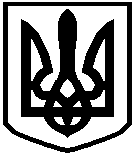 